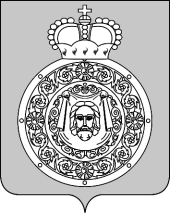 Администрациягородского округа ВоскресенскМосковской областиП О С Т А Н О В Л Е Н И Е__________________№_________________О внесении изменения в Положение об оплате труда работников муниципальных учреждений культуры городского округа Воскресенск Московской области, утвержденное постановлением Администрации городского округа Воскресенск Московской области от 31.10.2019 № 05 (с изменениями от 25.12.2019 № 50, от 07.07.2020 № 2215, от 18.12.2020       № 4855, от 28.08.2023 № 4848, от 23.01.2024 № 243)	В целях совершенствования системы оплаты труда работников муниципальных                 учреждений культуры городского округа Воскресенск Московской области  ПОСТАНОВЛЯЮ: 1. Внести в Положение об оплате труда работников муниципальных учреждений культуры городского округа Воскресенск Московской области, утвержденное постановлением Администрации городского округа Воскресенск Московской области от 31.10.2019 № 05                (с изменениями от 25.12.2019 № 50, от 07.07.2020 № 2215, от 18.12.2020 № 4855, от 28.08.2023 № 4848, от 23.01.2024 № 243) (далее – Положение), следующее изменение:  1.1. Пункт 2.1 раздела 2 «Установление должностных окладов (тарифных ставок)» дополнить абзацами следующего содержания:«Тарифная ставка работника по должности «Тракторист» может быть установлена с учетом персонального повышающего коэффициента к тарифной ставке. При этом персональный повышающий коэффициент устанавливается с учетом уровня сложности, количества, качества и условий выполняемой работы, степени самостоятельности и ответственности работника при выполнении поставленных задач в размере от 1,9 до 2,1 включительно.Размеры компенсационных и стимулирующих выплат, определенные настоящим Положением и устанавливаемые в процентах к должностному окладу (тарифной ставке), определяются исходя из должностного оклада (тарифной ставки) с учетом персонального повышающего коэффициента.Персональный повышающий коэффициент к должностному окладу (тарифной ставке) устанавливается конкретному работнику приказом директора организации.Выплаты с учетом персональных повышающих коэффициентов производятся в пределах фонда оплаты труда организации, сформированного на календарный финансовый год.».2. Опубликовать настоящее постановление в периодическом печатном издании «Фактор - инфо» и разместить на официальном сайте городского округа Воскресенск Московской области.3. Контроль за исполнением настоящего постановления возложить на заместителя Главы городского округа Воскресенск Овсянкину Е.В.Глава городского округа   Воскресенск                                                                                 А.В. Малкин        